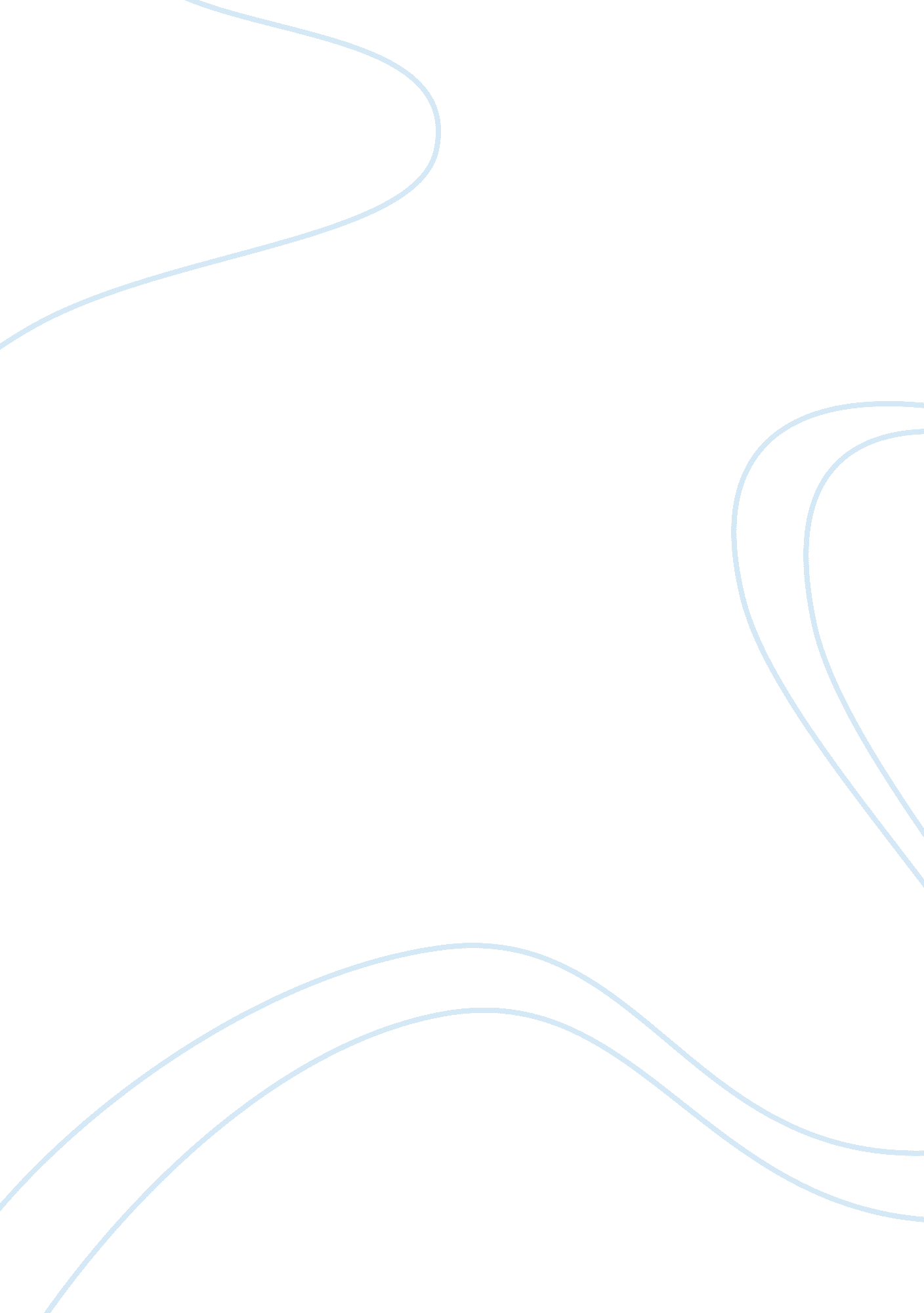 Mr rana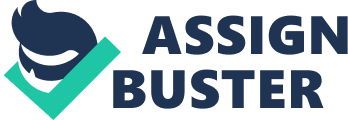 SUPPLEMENTARY INFORMATION FORM SEPTEMBER 2013 ENTRY This is not an application for admission. To obtain admission application information, please visit http://futurestudents. yorku. ca. Current York students applying for Delayed Entry (Year 2) should complete a BBA Delayed Entry Application form and attach it to this Supplementary Information Form. Information packages for Delayed Entry are available at W262P, Seymour Schulich Building. All candidates must submit a completed Supplementary Information Form to the Schulich School of Business by the applicable deadline date indicated on this form. York Reference Number: Program Choice: 13127592 (9 digit code sent by York Admissions) ? Bachelor of Business Administration (BBA) ? International Bachelor of Business Administration (iBBA) Which category are you applying for? (Check only ONE): ? 1st-year Entry applicants. Submit this Supplementary Form by February 6, 2013. ? 2nd year (Delayed Entry) applicants. Submit this Supplementary Form by March 14, 2013. Personal Details Rana Zeeshan 01 09 95 Surname First Name Date of Birth (dd/mm/yy) Address / / ? Male ? Female 388 E2- Wapda Town Punjab 54810 Country Province/State Pakistan Postal Code/Zip Code Current or most recent Educational Institution Lahore Grammar School City and Province/State of Institution Lahore, Punjab Protection of Privacy: Personal information in connection with this form is collected under the authority of The York University Act, 1965. The information will be used to process your application and upon registration and enrolment, will form part of your student record at the Schulich School of Business. If you have any questions about the collection of this information by York University, please contact: Manager Information Service, 99 Ian MacDonald Blvd. , York University, 4700 Keele Street, Toronto, Ontario – Canada, M3J 1P3, 416. 36. 5000 York Reference Number: 213127592 Initials: Z. Rana Schulich Supplementary Information Form for September 2013 ______________________________________________________________________ INFORMATION AND INSTRUCTIONS FOR COMPLETING THIS FORM The purpose of the Supplementary Information Form is to help us determine the candidate’sleadershippotential, communicationskills and well-rounded approach toeducation. • Leadership Profile and answers to essay questions must be typed in the space provided. Include your York reference number and initials at the top of each page. Do not send originals of certificates, ribbons, projects, etc. The Schulich School of Business cannot return any submitted materials. Do not send photographs, videos or audiotapes. Waiver Please read carefully, sign and date. WAIVER – A clear sense ofacademichonesty andresponsibilityis fundamental to goodscholarship. Conduct that violates the ethical or legal standards of the University community will result in automatic disqualification. I hereby certify that the information provided in this application and in any material filed with this application is, to the best of my knowledge, true and correct. The Leadership Profile and Essay responses are completed by me. I understand that the misrepresentation of this information is grounds for the Schulich School of Business to cancel my admission to, or registration at the University. I have read all the text carefully and am making this my one and final submission. Signature Date Submission of your Supplementary Information Form Incomplete forms will not be processed. Please review the “ Checklist for Submission” below. Once completed, print all pages of the Supplementary Information Form and submit it to the address below by the applicable deadline date indicated on page one. It is recommended that your Supplementary Information Form be submitted prior to the deadline date. Limited space is available in our programs. Please send your completed supplementary information form (in person or by mail) to: Undergraduate Programs Unit Division of Student Services and International Relations Schulich School of Business, Room W262 York University 4700 Keele Street Toronto, Ontario M3J 1P3 CANADA CHECKLIST for Submission ? Personal Information ? Leadership Profile ? Three Essay Questions ? Signed Waiver ? I have a copy (for my own record) of my completed Supplementary Information Form ? Explanation for why you have repeated a course(s) (if applicable) 2 York Reference Number: 213127592 Initials: Z. Rana Submission of your Academic Documentation All other information, including academic transcripts, language proficiency test scores, address changes, etc. , must be sent to the York University Admissions and not to the Schulich School of Business. The Schulich School of Business cannot be held responsible for forwarding your documents to York Admissions. Please mail any academic documentation directly to: York University Office of Admissions Bennett Centre for Student Services 99 Ian MacDonald Blvd Toronto, ON M3J 1P3 CANADA Confirmation of Receipt Confirmation of receipt of your Supplementary Information Form can be checked on “ MyFile” at http://www. yorku. ca/myfile. Due to high volume, it may take approximately 14 business days from receipt (by the Schulich School of Business) of a Supplementary Information Form, for “ MyFile” to be updated. We appreciate your understanding that we are dealing with a sustained high volume of applications from December through February, and may not be able to provide receipt confirmation via telephone or e-mail. For tracking purposes, applicants may send their Supplementary Information Form via courier rather than general mail. Leadership Profile Instructions & Example Complete Leadership Profile using the space provided below on Page 4 and Page 5 (please type). List any extracurricular activities and/or community involvement that you participated in during the last two calendar years. (i. e. 2011 and 2012). Examples include student clubs, events, organizations, band, sports, competitions, conferences, volunteer work, community service, paid employment, etc. Include activities where you made an impact. Include contact details for a referee, as we will contact them as deem necessary. Referees will be able to confirm the information that you have indicated on the form and holds a position that oversees or is responsible for the activity. EXAMPLE: Activity (include your role/position) Referee Contact Info (name, role, email, phone) Mr. John DoeTeacher[email protected]com 123-456-7890 Description of activity (125 word limit) Chosen by my school to be a delegate at the Canadian High Schools Model United Nations. At the conference, I debated global issues. I represented Sweden and learned about the challenges in the European economy. I met and worked with students from across Canada and it helped me improve my communication skills. Participant, Model United Nations 3 York Reference Number: 213127592 Initials: Z. Rana Leadership Profile Activity (include your role/position) Referee Contact Info (name, role, email, phone) Description of responsibilities (125 word limit) NASA Space School : July 2011 Muhammad Ali Lecturer (Chemistry) +92 321 8859967 ali. mughal.[email protected]ail. com I attended the NASA Space School in Houston, Texas during my summer holidays. I was elected by the school administration as the team leader of my school’s team. The program was based on engineering tasks focusing on NASA’s Mars exploration program. One of the most difficult tasks given to us was to build a rover. As team leader, I strategically spent our entire budget to buy all the available wheels but my strategy paid dividends as later on; we were able to sell them to other teams at a profit. This allowed us to buy more resources which led us to our victory. We were successful and were awarded medals of excellence. Activity (include your role/position) Referee Contact Info (name, role, email, phone) Description of responsibilities (125 word limit) Saved Life; Personal leadership Mrs Humera Saved person email: none +923227454321 Hundreds of homes were destroyed in the floods that hit Pakistan in 2011. I still can't forget the traumatizing sights of my village where i saw a distressed woman with her new born child crying in her arms with two little children by her side. She had nowhere to go since the roof of her hut had collapsed. I took her to the camp that was created to provide aid and facilities to the affected. This time was very significant for me as I learnt how unpredictable life is. So many people wouldn’t have predicted becoming homeless and helpless with the entire course of their lives changed. I discovered the pleasure of contributing back to the society and those in need which made me realize the significance of volunteer work Activity (include your role/position) Referee Contact Info (name, role, email, phone) Description of responsibilities (125 word limit) Fund Raising; Head of Department of Social Events. & Editor-In-Chief of Eye on Lahore Zair Zahir Manger at Next Generation Pakistan[email protected]com +923234950392 When Punjab suffered from flooding, I organised a convincing campaign under Next Generation Pakistan to facilitate the flood victims. I was heading the department of Social Events which was responsible for arranging various events in the form of fundraisers. This was a great responsibility. I allowed creativity within my team where everyone had the autonomy to brainstorm and reach their maximum potential. It was a success for we collected Rs. 6. 2 million. Soon Eye on lahore, the first ever Pakistani internet youth portal, was launched. Being its Editor-In-Chief, this successful entrepreneurial venture promptedme even more to pursue IBBA and examine the standard framework of how people capitalise on investments. 4 York Reference Number: 213127592 Initials: Z. Rana Leadership Profile Activity (include your role/position) Referee Contact Info (name, role, email, phone) Description of responsibilities (125 word limit) Youth Advocacy Network (YAN): Volunteer from January 2010 to 2012 Sadia Sarfraz Head of Volunteer Deapartment[email protected]com +923134904445 In my role as a volunteer for the Youth Advocacy Network (YAN), I was responsible for educating the youth of Lahore about sexually transmitted diseases (STDs) and organize an awareness campaign regarding the issue ofdrug addictiondrug. Our awareness campaign over this issue has been our most successful work. We had made a documentary portraying the after effects of using drugs. My job was to carry out the necessary interviews in the documentary. To take our campaign to the next level, I decided to do something about the growing trend of underagesmokingin our community. After discussing it with other club members, I lodged a police complaint against a local shop owner who sold cigarettes to underage smokers. Activity (include your role/position) Referee Contact Info (name, role, email, phone) Description of responsibilities (125 word limit) Lahore Grammar SchoolMathematicsSociety President. August 2012 to 2013 Mr Amjad Iqbal Maths Department Head at Lahore Grammar School[email protected]mail. com +923334200945 This year I was nominated as the Math's Society President of my school. As the President of the Math's society I also had the privilege of organising a large-scale inter school mathemaics contest called " Parakration", I was responsible for collecting sponsors, organizing the statistical data of over 700 participants and managing finances. The mammoth budget of Rs 1. 0 million required ample planning with resource allocation. This experience taught me how to handlemoneyeffectively and made me realize the importance oftime management. Also, I was amongst the top pool of International Mathematics Kangroo Competition, ranking 29th nationwide. Activity (include your role/position) Referee Contact Info (name, role, email, phone) Description of responsibilities (125 word limit) Play by LGS JT, Marketting Manager Tayyab Shafiq I was a part of a crew for a play. I was working back stage and I realized the importance of letting go of personal interests and give way to the Production Manager greater solidarity of the group to achieve the setgoals. I was responsible for marketing and publicity and it required enough effort to[email protected]c maintain effective communication between all the group members for om the smooth execution of tasks. Effective communication was pivotal to crisis management and conflict resolving. I contributed in designing +923338440248 publicity tools and advertisements along with reaching out to various schools in Lahore to attend the play. 5 York Reference Number: 213127592 Initials: Z. Rana Essay Questions 250 word limit for each response) A) Tell us why you want to study at the Schulich School of Business. As it is my firm belief that businesses can truly flourish if their internal structuring is sound, my hope is to provide in-house, economic and efficient solutions to Pakistani businesses to streamline their day-to-day operations. Therefore, I need a very rigorous specialized, academic and professional undergraduate degree in business studies for the realization of my ambitions. Schulich School of Buisness provides just that perfect blend for honing mypersonality. It provides an excellent academic curriculum and also plays an extremely pivotal role in nurturing professional skills. The dense network of Schulich graduates in the business world will give me direct access to the top businessmen, entrepreneurs, venture capitalists and economists. Furthermore, the school's exchange program is another reason why i wish to study here. In this extensively interconnected world that we live in, an exchange term would open for me a global range ofcareeropportunities where I will be able to experience the diversecultureand businessenvironmentof different societies. Moreover, the city of Toronto, as a radiant international social hub also appeals greatly to the passionate learner in me. I truly believe that polishing my skills from a university known for its mastery in buisness would propel me to enormous heights in my career and I am certain that if given the chance, I would give my very best to the program and prove myself a valuable asset to this prestigious institution. B) In aninterviewby a prestigious journalist, you’ve been asked to share your deepest thoughts on what motivates and shapes your leadership style and deep desire to succeed. How would you respond? I have come to believe that life is leadership. To see it any other way would be a fallacy. Think about it. We live, so we lead our lives. And if we are not doing this, we are drifting into oblivion. To lead ourselves and consequently others, we must also follow – these are two sides of the same coin. We can follow our own ego or what others say, blindly; or we can choose to act wisely by deeply reflecting on what we observe, hear and experience. We need to relate these findings with the immutable laws of nature that govern life, before drawing any firm conclusions. We grow in understanding and vision only when we become acutely conscious and aware of self, of others and of our environment. This ever-expanding awareness is the crucible where the sense of personal leadership begins to take root. You and I represent the zenith of a very long journey of humanity. In this context, I would define success as us being a vital part of this dramatically choreographed continuum in which we learn and share freely, with passion and with responsibility, all along, desiring the best for ourselves and for others, in terms of the abundance life offers. What has shaped my thinking on leadership is the thought that as we grow in awareness and see more clearly, our responsibility increases – responsibility to not only benefit from our rich global heritage, but also to inspire others through our everyday decisions and actions. If continuous learning, living and sharing is not the essence of leadership, I wonder what is! 6 York Reference Number: 213127592 Initials: Z. Rana Please answer either question (C) or (D) C) Select two leaders – one you admire greatly and one you do not. Briefly outline why you see them as leaders, and why you admire one and not the other. D) Recently, the role of corporations in society has evolved to take a more extended view of corporate citizenship, acknowledging and actively engaging in political roles. What do you think should be the role of multinational corporations in rehabilitating the areas stricken by Hurricane Sandy? Please critically discuss the process and social impacts of these multinational enterprises working as non-government organizations. Indicate essay choice: ? C or ? D Well I would go with more unconventional leader. One that I admire would be my friend who is the president of a local chapter of an international society called AIESEC. I admire his leadership style because he leads by example. Setting standards for his subordinates and yet being humble at the same time. He provides a role model for his team members and guides them to get the specific goals and tasks that he assigns them. The channel of communication is smooth as he takes time out for every member and makes sure that he knows what’s going on in their personal lives hence establishing a very informal and personal connection. I have rarely focused my attention on those whom I do not admire. I believethat such an endeavor serves no purpose. We can and should keep our eyes open to learning from all those we come across. When we witness evil deeds, we realize the value of good. All human beings have potential for good and evil. Our job as leaders is not to harbor prejudice against any individual or group. Instead, we need to behave in ways that increases the likelihood in others of the good within them to surface and flourish. In my view, the root of all evil is our ignorance. Only the light of knowledge can illuminate our minds and hearts to the right path – a path that inspires all that is good in us. However the leader that I won't like to follow would be my football team captain. He has a more commanding leadership style where he doesn’t like criticism & works as a one man-army which affects the team equillibrium. Please provide an explanation for any repeated course(s) Thank you for your interest in the Schulich School of Business! Please check your MyFile account at http://www. yorku. ca/myfile for the status of your application. Schulich does not offer early admission. The first round of offers will be sent in March. GOOD LUCK! 7 